 VSD „A”Lőrinc 2000 SEDelta  BVSCVSD „B”GödöllőSzolnokDelta RUNKIL SELőrinc 2000 SE Kezdés 1. pálya1. pálya1. pálya2. pálya2. pálya2. pályaidőpontja:1. pálya1. pálya1. pálya2. pálya2. pálya2. pálya18:30BVSC1:2(55:55)Lőrinc 2000 SE 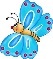 Delta  2:0(50:16)VSD „B”29:15VSD „A”2:0(50:27)BVSCLőrinc 2000 SE 2:1(44:51)Delta  310:00BVSC2:0(50:23)VSD „B”VSD „A”2:0(51:42)Lőrinc 2000 SE 410:45Delta  2:0(50:29)BVSCVSD „B”0:2(25:50)VSD „A”511:30VSD „B”0:2(27:50)Lőrinc 2000 SE VSD „A”2:1(50:41)Delta  Kezdés 1. pálya1. pálya1. pálya2. pálya2. pálya2. pályaidőpontja:1. pálya1. pálya1. pálya2. pálya2. pálya2. pálya112:30Delta 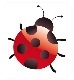 2:0(50:29)Lőrinc 2000 SE Szolnok2:0(50:22)RUNKIL SE213:15Gödöllő2:0(50:23)Delta Lőrinc 2000 SE 0:2(18:50)Szolnok314:00Delta 2:0(50:26)RUNKIL SEGödöllő2:0(50:19)Lőrinc 2000 SE 414:45Szolnok2:0(50:31)Delta RUNKIL SE2:0(50:20)Gödöllő515:30RUNKIL SE2:0(51:42)Lőrinc 2000 SE Gödöllő2:0(51:37)Szolnok